TJHS Varsity Softball Spring 2015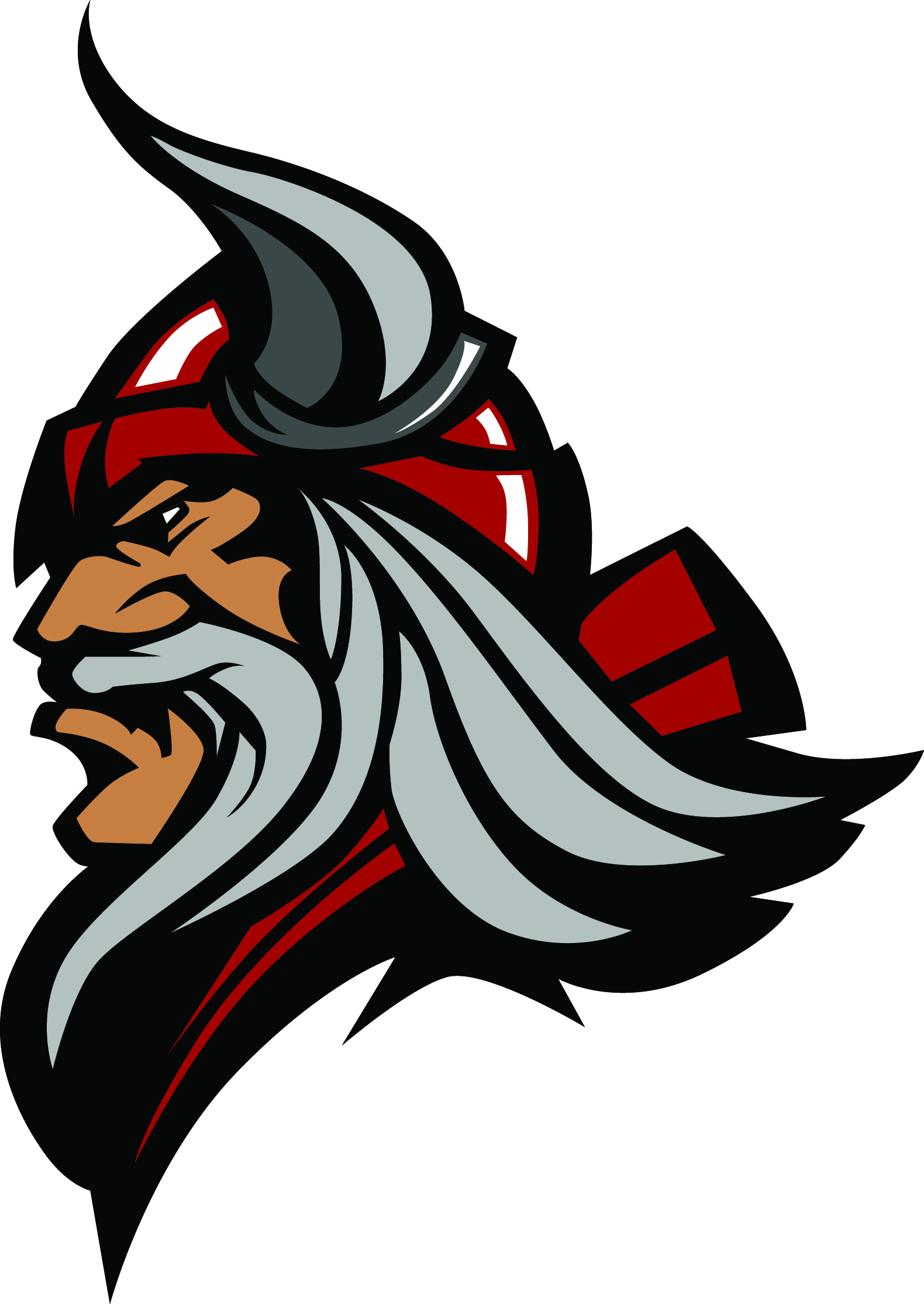                Date			   Teams	                             Location		     Time(3/13/15) Mon 3/16/15Hopewell Vs. TJHopewell6pmTues 3/17/15Maggie Walker Vs. TJThomas Middle4:30pmThurs 3/19/15Petersburg Vs. TJPetersburg6pmTues 3/24/15Patrick Henry Vs. TJPatrick Henry6pmThurs 4/2/15John Marshall Vs. TJJohn Marshall4:30pmTues 4/14/15J.R. Tucker Vs. TJJ.R. Tucker6pmThurs 4/16/15Armstrong Vs. TJArmstrong5:30pmTues 4/28/15Patrick Henry Vs. TJPatrick Henry6pmFri 5/1/15Maggie Walker Vs. TJThompson Middle4:30pmTues 5/5/15Douglas Freeman Vs. TJDouglas Freeman6pmFri 5/8/15Hermitage Vs. TJHermitage7pmTues 5/12/15J.R. Tucker Vs. TJJ.R. Tucker6pmFri 5/15/15John Marshall Vs. TJJohn Marshall4:30pmTues 5/19/15Mills Godwin Vs. TJMills Godwin6pmFri 5/22/15Deep Run Vs. TJDeep Run6pm5/26/15 - 5/29/15Conference 26 TournamentPetersburgTBD